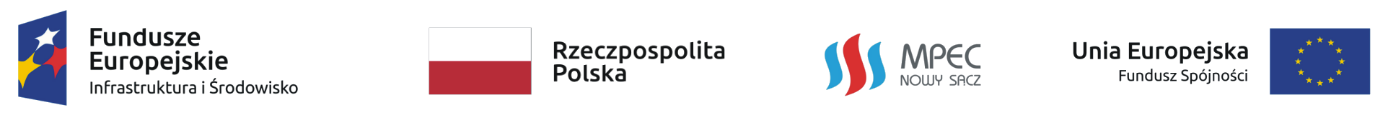 Nowy Sącz, dnia 18 kwietnia 2023 r.Sprawa: ZP.60.DIN.6.2023Dotyczy: postępowania o udzielenie zamówienia sektorowego (robota budowlana), niepodlegającego pod ustawę prawo zamówień publicznych na podstawie art. 2 ust. 1 pkt 2) w związku z art. 5 ust. 4 pkt 3) ustawy p.z.p. (wartość zamówienia niższa niż progi unijne), prowadzonego w trybie przetargu nieograniczonego na:Wykonanie zadania pn.:„Przebudowa osiedlowej sieci ciepłowniczej do bud. MOSIR przy ul. Nadbrzeżnej 
w Nowym Sączu wraz z montażem 2 szt. węzłów wymiennikowych”Odpowiedzi na zapytania WykonawcówMiejskie Przedsiębiorstwo Energetyki Cieplnej Sp. z o.o. w Nowym Sączu wyjaśnia treść SIWZ:
Pytanie 1W nawiązaniu do ogłoszonego przez Państwa postępowania przetargowego pn. „Rozbudowa sieci ciepłowniczej w kierunku ul. Matejki oraz Długosza w Nowym Sączu wraz z przyłączami ciepłowniczymi do budynków  Długosza 17, Długosza 35, Matejki 28, Matejki 32 oraz  technologią węzłów cieplnych”, numer postępowania: ZP.60.DIN.5.2023, zwracamy się z uprzejmą prośbą o wprowadzenie następujących zmian do wzoru umowy:§ 5 ust. 1 c:zapewnienie nadzoru inwestorskiego, poinformowanie Wykonawcy o powołanym Inspektorze Nadzoru.OdpowiedźZamawiający wyraża zgodę na powyższe. Zamawiający informuje o modyfikacji w powyższym zakresie.§ 5 ust. 1 d:przeprowadzenie odbiorów na zasadach określonych w dokumentach zamówienia, w tym: odbiór robót zanikających i ulegających zakryciu, odbiory częściowe i odbiór końcowy Przedmiotu umowy,OdpowiedźZamawiający nie wyraża zgody na powyższe. Zamawiający podtrzymuje zapis w brzmieniu bez zmiany Wykonawcy.§ 5 ust. 1 e:uzyskanie zgody właścicieli nieruchomości na przebieg modernizowanej bądź nowo wykonywanej sieci ciepłowniczej oraz posadowienie indywidualnych węzłów cieplnych.OdpowiedźZamawiający modyfikuje zapis jak poniżej:„posiadanie zgód właścicieli nieruchomości na przebieg nowej oraz modernizowanej sieci ciepłowniczej zgodnie z załączoną dokumentacją przetargową. Uzyskanie nowych zgód wynikających ze zmiany przebiegu trasy zaproponowanych przez Wykonawcę jest po stronie Wykonawcy.”§ 7 ust. 3:Zatwierdzenie przez Zamawiającego dokumentacji projektowej nie zwalnia Wykonawcy od obowiązku zachowania poprawności rozwiązań w nich zawartych i zgodności z przepisami prawa oraz zasadami sztuki budowlanej. W przypadku wykrycia wad i braków dokumentacji projektowej, po zawarciu umowy, Wykonawca zobowiązuje się do poinformowania Zamawiającego o tym fakcie, nie później niż w terminie 7 dni od ich wykrycia. Usunięcie takich wad będzie obciążało Zamawiającego.OdpowiedźZamawiający nie wyraża zgody na powyższe. Zamawiający podtrzymuje zapis w brzmieniu bez zmiany Wykonawcy.§ 8 ust. 1:Wykonawca zobowiązuje się strzec mienia znajdującego się na terenie budowy, a także zapewnić warunki bezpieczeństwa.OdpowiedźZamawiający nie wyraża zgody na powyższe. Zamawiający podtrzymuje zapis w brzmieniu bez zmiany Wykonawcy.§ 8 ust. 2:Wykonawca ponosi odpowiedzialność na zasadach ogólnych za przedmiot umowy do odbioru końcowego zadania.OdpowiedźZamawiający nie wyraża zgody na powyższe. Zamawiający podtrzymuje zapis w brzmieniu bez zmiany Wykonawcy.§ 8 ust. 4:Na Wykonawcy ciąży obowiązek naprawienia wszelkich szkód powstałych w związku z nieprawidłową realizacją przez Wykonawcę przedmiotu umowy.OdpowiedźZamawiający nie wyraża zgody na powyższe. Zamawiający podtrzymuje zapis w brzmieniu bez zmiany Wykonawcy.§ 9 ust. 4:W przypadku zniszczenia lub uszkodzenia robót, ich części bądź urządzeń w toku realizacji na Wykonawcy spoczywa obowiązek naprawienia ich i doprowadzenia do stanu poprzedniego. Naprawa następuje na koszt Wykonawcy w przypadku gdy stanie się to z jego winy lub z winy osób przez niego uprawnionych do przebywania na placu budowyOdpowiedźZamawiający nie wyraża zgody na powyższe. Zamawiający podtrzymuje zapis w brzmieniu bez zmiany Wykonawcy.§ 11 ust. 3 k:koszt wszelkich innych czynności niezbędnych do prawidłowego wykonania przedmiotu zamówienia,OdpowiedźZamawiający nie wyraża zgody na powyższe. Zamawiający podtrzymuje zapis w brzmieniu bez zmiany Wykonawcy.§ 11 ust. 4:Wynagrodzenie Wykonawcy nie obejmuje ewentualnych wynagrodzeń dla właścicieli nieruchomości za wyrażenie zgody lub ustanowienie służebności przebiegu modernizowanej lub wykonywanej na podstawie nin. umowy sieci ciepłowniczej.OdpowiedźZamawiający wprowadza i modyfikuje zapis jak poniżej: „Wynagrodzenie Wykonawcy nie obejmuje ewentualnych wynagrodzeń dla właścicieli nieruchomości za wyrażenie zgody lub ustanowienia służebności przesyłu dla modernizowanej lub wykonywanej na podstawie nin. umowy sieci ciepłowniczej”§ 12 ust. 2:Zakres i koszt robót dodatkowych lub zamiennych określony zostanie przez inspektora nadzoru Zamawiającego i Wykonawcę protokołem konieczności zatwierdzonym przez Strony.OdpowiedźZamawiający wyraża zgodę na powyższe. Zamawiający informuje o modyfikacji w powyższym zakresie.§ 13 ust. 4:Jeżeli na skutek zmiany stosunków, której nie można było przewidzieć, wykonanie zamówienia groziłoby Wykonawcy rażącą stratą w odniesieniu do realizowanej Umowy, Strony mogą podwyższyć ryczałt, określony w §12 ust. 2.OdpowiedźZamawiający nie wyraża zgody na powyższe. Zamawiający podtrzymuje zapis w brzmieniu bez zmiany Wykonawcy.§ 14 ust. 2:Zapłata nastąpi przelewem na rachunek bankowy Wykonawcy wskazany na fakturze w ciągu 30 dni licząc od dnia jej dostarczenia do siedziby Zamawiającego, z tym zastrzeżeniem, że musi być to rachunek znajdujący się w elektronicznym wykazie płatników VAT prowadzonym przez Szefa Krajowej Administracji Podatkowej na podstawie art. 96 b ustawy z dnia 11 marca 2004 r. o podatku od towarów i usług (Dz.U. z 2018 r., poz. 2174 z późn. zm.). Za termin zapłaty przyjmuje się dzień obciążenia rachunku Zamawiającego.OdpowiedźZamawiający wyraża zgodę na powyższe. Zamawiający informuje o modyfikacji w powyższym zakresie.§ 16 ust. 1:Wykonawca wniósł w dacie podpisania umowy zabezpieczenie należytego wykonania umowy, które służyć będzie do zabezpieczenia i ewentualnego pokrycia roszczeń z tytułu niewykonania lub nienależytego wykonania zamówienia przez Wykonawcę, jak również z tytułu kar umownych. Wykonawca wniósł zabezpieczenie należytego wykonania umowy w wysokości 10% ceny ofertowej brutto tj. …………. zł (słownie: …………. złotych ……/100) w postaci ……………………. Zabezpieczenie to obejmuje okres od  ……………. r. do ……………… r.OdpowiedźZamawiający nie wyraża zgody na powyższe. Zamawiający podtrzymuje zapis w brzmieniu bez zmiany Wykonawcy.§ 16 ust. 3:Jeżeli zabezpieczenie wniesiono w pieniądzu, Zamawiający przechowuje je na oprocentowanym rachunku bankowym. Zamawiający zastrzega sobie prawo sprawdzenia czasu wpływu zabezpieczenia na swoje konto. Zamawiający zwraca zabezpieczenie wniesione w pieniądzu z odsetkami wynikającymi z umowy rachunku bankowego, na którym było ono przechowywane, pomniejszone o koszt prowadzenia tego rachunku oraz prowizji bankowej za przelew pieniędzy na rachunek bankowy Wykonawcy. Zamawiający zwraca zabezpieczenie, o którym mowa w ust. 1 nin. paragrafu, w terminie 30 dni od dnia wykonania zamówienia i podpisania protokołu odbioru końcowego Robót , a zabezpieczenie, o którym mowa w ust. 2 nin. paragrafu Zamawiający zwraca nie później niż w 15 dniu po upływie okresu rękojmi i gwarancji z tytułu wad robót budowlanych oraz prac technologicznych. OdpowiedźZamawiający nie wyraża zgody na powyższe. Zamawiający podtrzymuje zapis w brzmieniu bez zmiany Wykonawcy.§ 17 ust. 1:Termin rękojmi i gwarancji wynosi:-      na roboty budowlane wraz z  odtworzeniem terenu – 5 lat,-      na technologię sieci ciepłowniczej (system) – 10 lat,-      na węzły ciepłownicze – w wymiarze udzielonym przez producenta.OdpowiedźZamawiający nie wyraża zgody na powyższe. Zamawiający podtrzymuje zapis w brzmieniu bez zmiany Wykonawcy.§ 18 ust. 1 a:Zamawiający może obciążyć Wykonawcę karami umownymi w wysokości 0,03% ceny ofertowej brutto, za każdy dzień opóźnienia: (…)OdpowiedźZamawiający nie wyraża zgody na powyższe. Zamawiający podtrzymuje zapis w brzmieniu bez zmiany Wykonawcy.§ 18 ust. 1 b:Zamawiający może obciążyć Wykonawcę karami umownymi w wysokości 500,00 zł brutto za każdą rozpoczętą kolejną godzinę dopuszczalnego czasu jednorazowego wyłączenia dostawy ciepłej wody w budynku (maksymalna dopuszczalna przerwa w dostawie ciepłej wody dla odbiorców nie może być dłuższa niż 12h).OdpowiedźZamawiający nie wyraża zgody na powyższe. Zamawiający podtrzymuje zapis w brzmieniu bez zmiany Wykonawcy.§ 18 ust. 2:Maksymalny limit kar umownych, jakie mogą być nałożone na Wykonawcę, wynosi 15% ceny ofertowej brutto. W przypadku gdy suma wszystkich kar umownych przekroczy ww. wartość, kary umowne nie będą naliczane.OdpowiedźZamawiający nie wyraża zgody na powyższe. Zamawiający podtrzymuje zapis w brzmieniu bez zmiany Wykonawcy.§ 19 ust. 1 c:zostanie wydany nakaz zajęcia majątku Wykonawcy, w zakresie uniemożliwiającym wykonanie robót. Odstąpienie od  umowy w tym wypadku może nastąpić w terminie 30 dni kalendarzowych od powzięcia wiadomości o powyższych okolicznościach,OdpowiedźZamawiający wyraża zgodę na powyższe. Zamawiający informuje o modyfikacji w powyższym zakresie.§ 19 ust. 1 g:Wykonawca bez zgody Zamawiającego podzleca wykonanie prac objętych niniejszą umową Podwykonawcom,OdpowiedźZamawiający nie wyraża zgody na powyższe. Zamawiający podtrzymuje zapis w brzmieniu bez zmiany Wykonawcy.§ 19 ust. 1 h:Wykonawca zalega z zapłatą wynagrodzenia Podwykonawcom.OdpowiedźZamawiający nie wyraża zgody na powyższe. Zamawiający podtrzymuje zapis w brzmieniu bez zmiany Wykonawcy.§ 19 ust. 2 a:Zamawiający odmawia, bez wskazania uzasadnionej przyczyny, odbioru robót lub podpisania protokołu odbioru, w terminie 14 dni od dnia upływu terminu na dokonanie przez Zamawiającego odbioru robót lub od dnia odmowy Zamawiającego podpisania protokołu odbioru,OdpowiedźZamawiający wprowadza i modyfikuje zapis jak poniżej: „Zamawiający odmawia, bez wskazania uzasadnionej przyczyny, odbioru robót lub podpisania protokołu odbioru, w terminie 14 dni od dnia upływu terminu na dokonanie przez Zamawiającego odbioru robót lub od dnia odmowy Zamawiającego podpisania protokołu odbioru”§ 19 ust. 3:Odstąpienie od umowy powinno nastąpić w formie pisemnej pod rygorem nieważności i powinno zawierać uzasadnienie. Odstąpienie może zostać dokonane bez uprzedniego wezwania Wykonawcy do realizacji jego zobowiązań i bez wyznaczenia mu w tym celu dodatkowego terminu.OdpowiedźZamawiający modyfikuje zapis jak poniżej: „Odstąpienie od umowy powinno nastąpić w formie pisemnej pod rygorem nieważności i powinno zawierać uzasadnienie. Odstąpienie nie może zostać dokonane bez uprzedniego wezwania Wykonawcy do realizacji jego zobowiązań i bez wyznaczenia mu w tym celu dodatkowego terminu, z zachowaniem §18.”§ 19 ust. 4:W przypadku odstąpienia od umowy przez którąkolwiek ze Stron, Wykonawcy będzie przysługiwało uprawnienie do żądania zapłaty części wynagrodzenia, odpowiadającej zakresowi należycie zrealizowanej części Przedmiotu Umowy do dnia złożenia oświadczenia o odstąpieniu.OdpowiedźZamawiający zgadza się na powyższe i dodaje zapis jak poniżej:§ 19 ust. 5: „Rozliczenie wykonanego zakresu prac w przypadku odstąpienia od umowy  nastąpi w taki sposób, że Zamawiający przeliczy wartość do zapłaty po dokończeniu i rozliczeniu zadania przez kolejnego Wykonawcę.”§ 19 ust. 6: „W przypadku określonym w § 19 ust. 5 Zamawiający wymaga udzielenia gwarancji za zrealizowany i rozliczony zakres prac.”§ 20 ust. 6:Wynagrodzenie Podwykonawcy lub dalszego Podwykonawcy, należne od Wykonawcy, będzie wymagalne tylko w przypadku, gdy ich faktura VAT zostanie wystawiona po wykonaniu sprawdzenia i odbioru robót, na podstawie protokołu odbioru podpisanego przez strony. Wypłata wynagrodzenia Wykonawcy jest uzależniona od złożenia przez Wykonawcę oświadczenia Podwykonawcy/ów o niezaleganiu z płatnościami na rzecz Podwykonawcy/ów. W przypadku braku takiego oświadczenia, lub jakichkolwiek wątpliwości co do zalegania przez Wykonawcę z płatnościami na rzecz Podwykonawców, Zamawiającemu służy prawo zatrzymania części wynagrodzenia do kwoty spornej (wynikającej z umowy z Podwykonawcą).OdpowiedźZamawiający nie wyraża zgody na powyższe. Zamawiający podtrzymuje zapis w brzmieniu bez zmiany Wykonawcy.§ 21 ust. 2:-      prowadzenia przez Zamawiającego lub Wykonawcę postepowań administracyjnych, w związku z wykonywaniem nin. umowy, których czas trwania i wynik nie zależy od Stron nin. umowy,OdpowiedźZamawiający nie wyraża zgody na powyższe. Zamawiający podtrzymuje zapis w brzmieniu bez zmiany Wykonawcy.§ 24:KLAUZULA WALORYZACYJNA1.       Strony przewidują̨ możliwość zmiany wysokości wynagrodzenia określonego w § 12 ust. 2 Umowy w przypadku zmiany ceny materiałów lub kosztów związanych z realizacją przedmiotu Umowy, na zasadach określonych w niniejszym paragrafie.2.       Strony ustalają okres waloryzacyjny związany z możliwością zmiany wynagrodzenia wynoszący 3 (trzy) kolejne miesiące, przy czym za dzień rozpoczęcia pierwszego okresu waloryzacyjnego przyjmuje się datę̨ zawarcia niniejszej Umowy.3.       Po upływie danego okresu waloryzacyjnego każda ze Stron Umowy ma prawo złożenia drugiej Stronie wniosku o zmianę wynagrodzenia  (dalej jako: „Wniosek”), przy czym za dzień złożenia Wniosku przez Stronę uznaje się̨ odpowiednio dzień wpływu Wniosku w formie pisemnej do Zamawiającego albo Wykonawcy. 4.       Wniosek nie może dotyczyć części wynagrodzenia zapłaconego Wykonawcy do dnia złożenia Wniosku oraz wynagrodzenia, dla którego Wykonawca dostarczył do Zamawiającego fakturę do dnia złożenia Wniosku. 5.       Jako podstawę do określenia wysokości zmiany wynagrodzenia Strony przyjmują wskaźnik cen produkcji budowlano-montażowej, publikowany przez Główny Urząd Statystyczny, prezentujący poziom zmiany cen w kwartale, którego dotyczy Wskaźnik w stosunku do kwartału poprzedniego.6.       Każda ze Stron jest uprawniona do złożenia większej ilości Wniosków stosownie do czasu trwania Umowy, z tym zastrzeżeniem, że dany okres waloryzacyjny może stanowić podstawę tylko jednego Wniosku.7.       Zmiana wynagrodzenia nastąpi, jeżeli w danym okresie waloryzacyjnym ceny materiałów lub kosztów ulegną zmianie o więcej niż 3%.8.       Maksymalna zmiana wysokości wynagrodzenia w związku z jego waloryzacją może wynieść odpowiednio +10%/-10% (dziesięć procent) pierwotnego wynagrodzenia netto, o którym mowa w § 12 ust. 2 Umowy, według stanu na dzień zawarcia Umowy. 9.       W przypadku zaprzestania publikowania Wskaźnika Strony umowy wspólnie ustalą inny najbardziej zbliżony wskaźnik publikowany przez GUS lub ośrodek budownictwa, który będzie miał zastosowanie przy obliczaniu poziomu waloryzacji. 10.   Każdorazowa zmiana wynagrodzenia związana ze spadkiem lub wzrostem cen materiałów lub kosztów wymaga zawarcia aneksu do niniejszej Umowy.11.   Wykonawca, którego wynagrodzenie zostało zmienione zgodnie z niniejszym paragrafem zobowiązany jest do zmiany wynagrodzenia przysługującego Podwykonawcy, w zakresie odpowiadającym zmianom cen materiałów lub kosztów dotyczących zobowiązania Podwykonawcy na zasadach określonych w art. 439 ust. 5 Pzp.12.   Postanowienia ust. 11 mają zastosowanie także przy realizacji prac przez dalszych Podwykonawców. 13.   Zmiana cen materiałów lub kosztów dokonana na podstawie niniejszego paragrafu nie dotyczy zmian, o których mowa w § 22 nin. Umowy.OdpowiedźZamawiający nie wyraża zgody na powyższe. Zamawiający podtrzymuje zapis w brzmieniu bez zmiany Wykonawcy.§ 24 ust. 2:Odmowa poddania pojazdu kontroli lub uniemożliwienie jej przeprowadzenia stanowi rażące naruszenie obowiązków umownych i skutkuje obowiązkiem zapłaty przez Wykonawcę na rzecz Zamawiającego kary umownej w wysokości 5.000,00 zł za każdy przypadek naruszenia.OdpowiedźZamawiający nie wyraża zgody na powyższe. Zamawiający podtrzymuje zapis w brzmieniu bez zmiany Wykonawcy.Pytanie 2W nawiązaniu do ogłoszonego przez Państwa postępowania przetargowego pn. „Rozbudowa sieci ciepłowniczej w kierunku ul. Matejki oraz Długosza w Nowym Sączu wraz z przyłączami ciepłowniczymi do budynków  Długosza 17, Długosza 35, Matejki 28, Matejki 32 oraz  technologią węzłów cieplnych”, numer postępowania: ZP.60.DIN.5.2023, zwracamy się z uprzejmą prośbą o wyjaśnienie następującej kwestii:Zgodnie z zapisami załącznika nr 1 do SIWZ „SZCZEGÓŁOWY OPIS  PRZEDMIOTU  ZAMÓWIENIA” przedmiotem postępowania jest przebudowa sieci ciepłowniczej wraz z montażem węzłów ciepłowniczych oraz przebudowa sieci wodociągowej.W uwagi na fakt, iż w przywołanej w pkt 2.6 przedmiotowego dokumentu normie PN-EN 1090 zawarte są wymagania dotyczące wykonania konstrukcji stalowych, których wykonanie nie stanowi zakresu przedmiotowego postępowania zwracamy się z uprzejmą prośbą o wykreślenie wymogu przedstawienia przez Wykonawcę certyfikatu na normę PN-EN 1090.OdpowiedźZamawiający informuje, że dla MPEC Sp. z o.o. w Nowym Sączu aktualnie obowiązuje: „Instrukcja wykonywania zlecenia podwykonawcom prac spawalniczych w MPEC Nowy Sącz Nr 22.04.002 z 30.03.2023r.” Powyższa instrukcja wymaga przedstawienia certyfikatów dla robót wykonywanych przez Wykonawcę. W przypadku wykonywania prac spawalniczych nie dotyczących budowlanych konstrukcji spawanych, Wykonawca nie ma obowiązku dostarczania w/w certyfikatu.